بيان السيــرة (CV)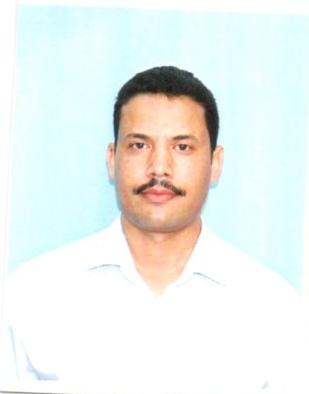 الحالة المدنية: الاسم: عبد الحميد اللقب: مراقب (MERAKEB)تاريخ و مكان  الميلاد: 19/01/1976 بعنابةالحالة العائلية: متزوجالهاتف: 00213553454066العنوان البريدي: ص.ب رقم 155 ق.ر ولاية الطارف البلد الجزائر 36000البريد الالكتروني: merakeb50@gmail.comالمسار المهني: مساعد إداري رئيسي بمديرية الشبيبة و الرياضة بولاية الطارف من 14/07/2002 إلى 20/12/2003أستاذ متخصص في التكوين و التعليم المهنيين درجة 01 منذ 31/12/2003 إلى 27/03/2012أستاذ متخصص في التكوين و التعليم المهنيين درجة 02 منذ 28/03/2012 إلى اليومرئيس مصلحة بمديرية التكوين و التعليم المهنيين من 2014.12.31 الى اليوم الشهادات:شهادة ليسانس في العلوم الاقتصادية - اختصاص تسيير سنة 1999شهادة تقني سامي إعلام آلي و تسيير سنة 2002 شهادة ليسانس في العلوم المالية و المحاسبة تخصص تدقيق ومحاسبة سنة 2008شهادة ماستر في  العلوم المالية و المحاسبة  تخصص تدقيق ومحاسبة سنة 2010 شهادة مراسل صحفي سنة 2005طالب دراسات عليا (ماجستير ) دراسات اسلامية تخصص فكر اسلامي معاصر من 2013 الى اليوم التربصات :تربص بيداغوجي لمدة 06 أشهر بمعهد التكوين المهني بعنابة من 14/04/2004 إلى 24/11/2004 في 12 محور ( دراسة نفسية الفرد ، معرفة الفوج، الاتصالات ، التنشيط ، الأهداف البيداغوجية ، الطرق البيداغوجية ، المساعدات البيداغوجية ، الطرق البيداغوجية ، التقييم ، إلقاء الدرس التجريبي ، منهجية البحث ، منهجية إعداد البرامج ).تربصات تحسين المستوى في المحاور التالية : مدخل في الإعلام الآلي ، عرض مشهد من درس على باور بوانت ، تقنيات البحث عن العمل ، الاتصالات  ، منهجية إعداد الكتاب المهني ، منهجية المقاربة بالكفاءات  تربص في النظام المحاسبي المالي الجديد بالمعهد العالي للتسيير و التخطيط ببرج الكيفان - الجزائر العاصمة من 04/10/2009 إلى 22/10/2009 اللغات: العربية: جيد قراءة و كتابةالفرنسية: متوسط قراءة و كتابةالانجليزية: متوسط  قراءة و كتابةالأنشطة ذات الصلة: الإشراف على تخرج عدة دفعات في مختلف المستويات و الأنماط (اقامي، تمهين، دروس مسائية) .عضو في لجنة مناقشة مذكرات التخرج المستوى الخامس (تقني سامي)المعني